VERBANDSGEMEINDE AAR-EINRICH						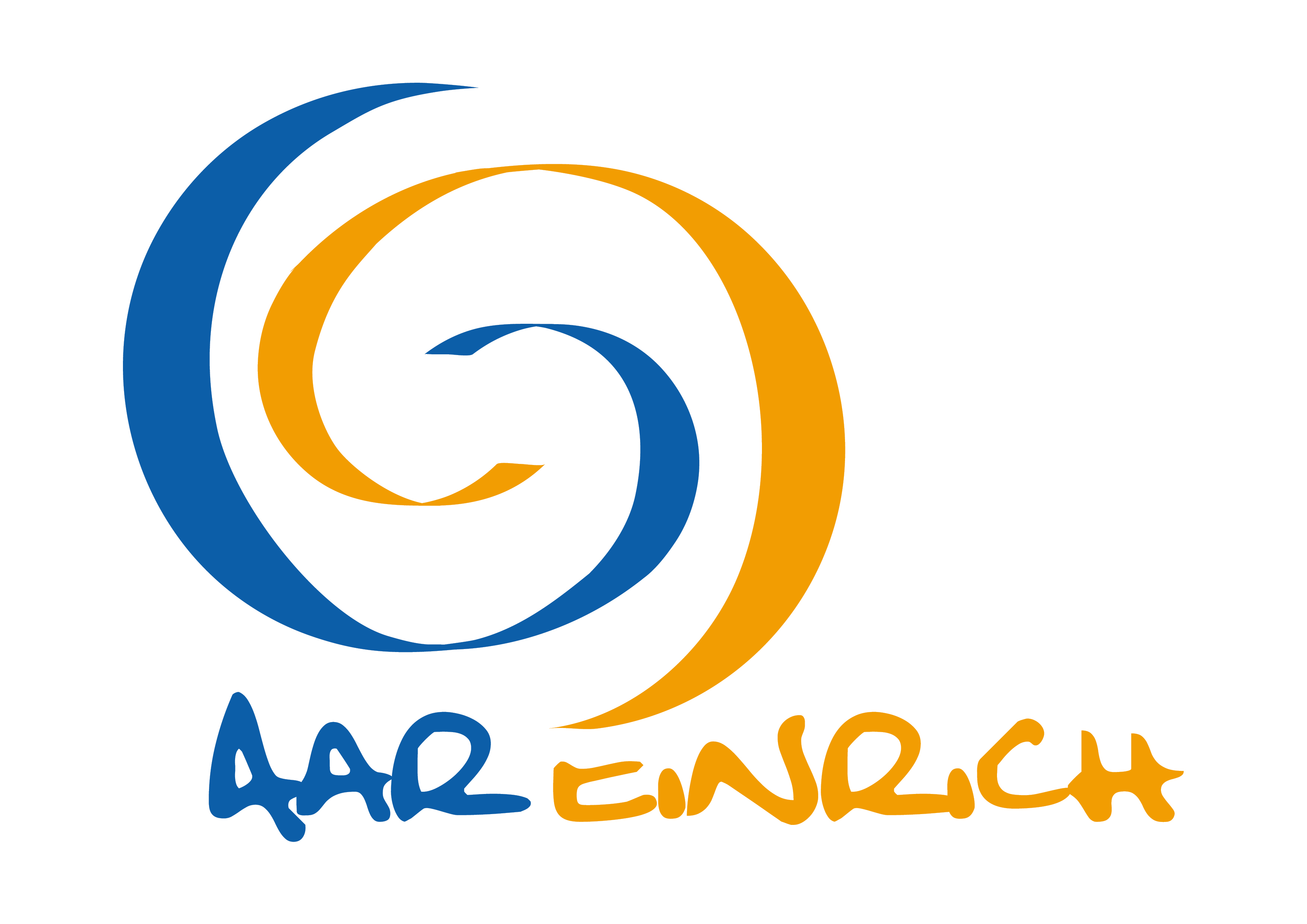 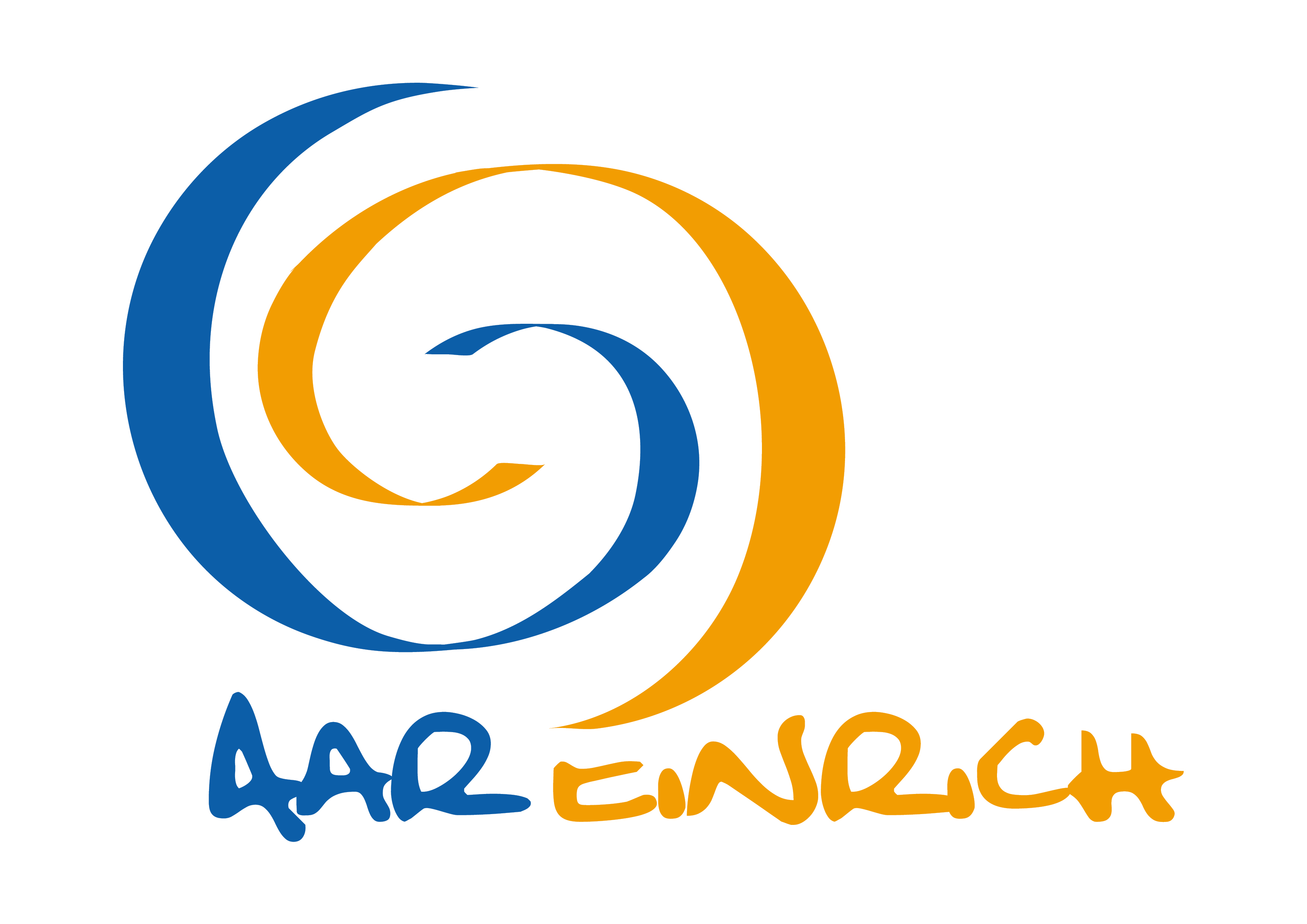 Einverständniserklärung des Vaters		 der MutterIch bin damit einverstanden, dass für das Kind / die Kinder	ein Reisepass 	ein vorläufiger Reisepass 	ein Personalausweis	(für Kinder unter 16 Jahren)ausgestellt wird.Datum								UnterschriftDatum 								UnterschriftNameVornameGeb.-DatumGrößeAugenfarbe